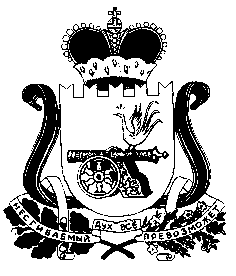 СОВЕТ ДЕПУТАТОВ СНЕГИРЕВСКОГО СЕЛЬСКОГО ПОСЕЛЕНИЯ ШУМЯЧСКОГО РАЙОНА СМОЛЕНСКОЙ ОБЛАСТИРЕШЕНИЕ от  20 ноября 2014  года                                                                  №23 Об утверждении Положения о налогена имущество физических лиц на территорииСнегиревского сельского поселения Шумячскогорайона Смоленской области             В соответствии с Федеральным законом от 6 октября 2003 года № 131-ФЗ «Об общих принципах организации местного самоуправления в Российской Федерации», Налоговым кодексом Российской Федерации, Уставом муниципального образования Снегиревского сельского поселения Шумячского района Смоленской области, Советом депутатов Снегиревского сельского поселения Шумячского района Смоленской области.РЕШИЛ:       1.Утвердить Положение о налоге на имущество физических лиц на территории муниципального образования Снегиревского сельского поселения Шумячского района Смоленской области согласно приложению.       2. Настоящее Решение вступает в силу с 1 января 2015 года, но не ранее, чем по истечении одного месяца со дня его официального опубликования.       3.Признать утратившими силу: Решение от 29.10.2007 г. №23, решение от 01 апреля 2010 г. №13, решение от 13 ноября 2010 г. №12, от 29 сентября 2014 г. №14.      4. Настоящее решение подлежит официальному опубликованию в печатном средстве массовой информации «Информационный вестник Снегиревского сельского поселения».Глава муниципального образованияСнегиревского сельского поселенияШумячского района Смоленской области                                                      Л.И.Круткина                                                                       Утверждено                                                                       Решением Совета депутатов                                                                       Снегиревского сельского поселения                                                                     Шумячского района                                                                      Смоленской области                                                                     от 20 ноября 2014 г. №23                                    ПОЛОЖЕНИЕо налоге на имущество физических лиц на территории   муниципального                  образования Снегиревского сельского поселения                                 Шумячского района Смоленской области                         1. Общие положения        1.1.Налог на имущество физических лиц (далее – налог) вводится в действие на территории муниципального образования Снегиревского сельского поселения Шумячского района Смоленской области и обязателен к уплате на территории муниципального образования.        1.2.Настоящим положением определяются налоговые ставки и особенности определения налоговой базы.                          2. Налоговая база2.1. Налоговая база в отношении объектов налогообложения, за исключением объектов, указанных в пункте 2.2 настоящего положения, определяется исходя из их инвентаризационной стоимости.2.2. Налоговая база в отношении объектов налогообложения, включенных в перечень, определяемый в соответствии с пунктом 7 статьи 378.2 Налогового кодекса Российской Федерации, а также объектов налогообложения, предусмотренных абзацем вторым пункта 10 статьи 378.2 Налогового кодекса Российской Федерации, определяется исходя из кадастровой стоимости указанных объектов налогообложения.         3. Порядок определения налоговой базы исходя из инвентаризационной стоимости объекта налогообложенияНалоговая база определяется в отношении каждого объекта налогообложения как его инвентаризационная стоимость, исчисленная с учетом коэффициента-дефлятора на основании последних данных об инвентаризационной стоимости, представленных в установленном порядке в налоговые органы до 1 марта 2013 года.                                       4. Налоговые ставкиНалоговые ставки устанавливаются на основе умноженной на коэффициент-дефлятор суммарной инвентаризационной стоимости объектов налогообложения, принадлежащих на праве собственности налогоплательщику (с учетом доли налогоплательщика в праве общей собственности на каждый из таких объектов), в следующих размерах:Суммарная инвентаризационная стоимость объектов налогообложения, умноженная на коэффициент-дефлятор (с учетом доли налогоплательщика в праве общей собственности на каждый из таких объектов)Ставка налогаДо 300 000 рублей включительно0,1 процентаСвыше 300 000 до 500 000 рублей включительно0,3 процентаСвыше 500 000 рублей2,0 процента